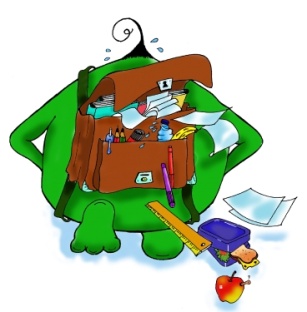 SCHOOLGEREI DAT JE NOG NODIG HEBT EN NIET OP SCHOOL WORDT AANGEBODENEen stevige, waterdichte schooltasEen etui met je naam eropEen blauwe, zwarte, rode en groene balpen Een potlood , een slijper en een gumKleurpotloden of stiftenMarkeerstiftenEen houten of metalen meetlat(je)Een correctiestift of een correctierollerEen geodriehoekEen passerEen stevige schaar Een lijmstick Ren niet meteen naar de winkel. Je hebt vast nog héél wat bruikbaar gerei  van vorig jaar!Wij gebruiken het rekentoestel "Casio fx 92 Collège 2D" (groen toestel), maar een oudere versie van broer of zus is ook goed.Een woordenboek Nederlands heb je ook nodig.  Eventueel kan een Prisma-woordenboek aangekocht worden via de school voor 9,99 euro.  Je kan zo’n woordenboek bestellen op de onthaaldag op 29 augustus 2017.  Een oudere versie van broer of zus mag ook.  Een kinderwoordenboek of een verouderd model zijn niet voldoende voor de lessen. Gelieve je spullen steeds te naamtekenen.  De stapel met verloren voorwerpen is altijd aanzienlijk groot.